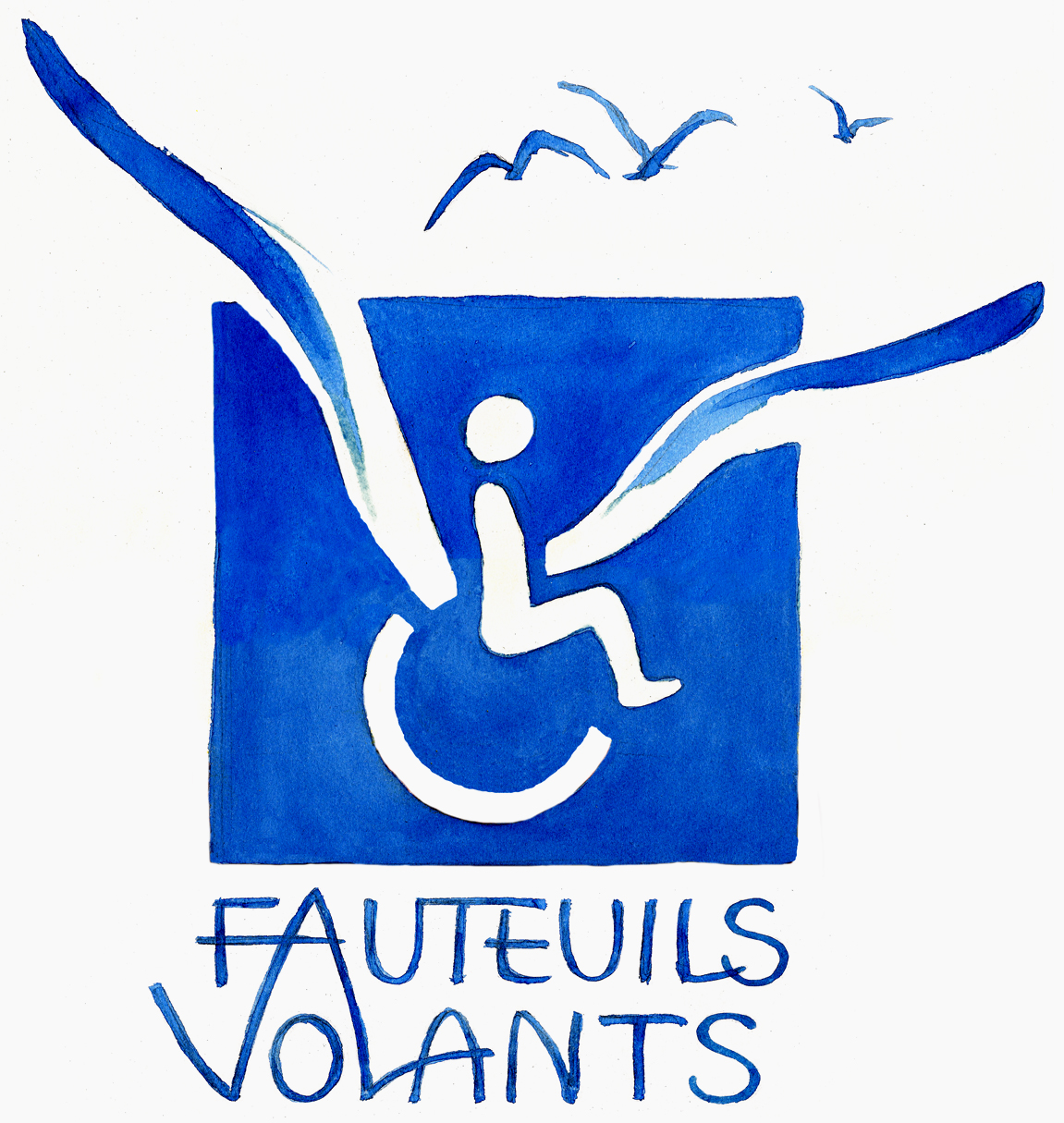 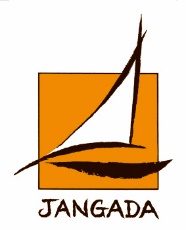 Couverts Fourchettes40Couteaux40Cuillères à potage40Cuillères à café40Verresà eau64Vin blanc30Vin rouge30Flûtes30TassesMug10à café30AssiettesPetite38Grande30Bols à potage ou raviers pour biscuits71Cruches à eau5CasserolesPetiteMoyenneGrandePlats5Tire-bouchon1Louches3Couverts à salade